 C. V                                                                                       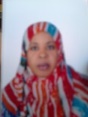 



Name: Affrah 
Marital Status: Married 
Gender: female 
Nationality: Sudanese
E-mail: affrah.370519@2freemail.com 
Education: 
Garbia primary School (1978-1984)
Homira Intermediate School (1985-1987)1
Said Ali high secondary (1988-1990)
School of Medicine- Ahfad University for woman (1991-1997)
Qualification: Professional
*AHFAD UNIVERSIYT FOR WOMEN 
Bachelor Degree
 June 1991 to August 1997 classroom
*SUDAN MEDICAL SPECIALIZATION BOARD
CLINICAL MD INTERNAL MEDICINEJune 2003 to June 2007 classroom                                               
INTERNAL MEDICINE SPECIALITY 
Registration: 
Permanent registration with medical council on (19.8.2001) 
Specialist Internal medicine registration on (19.9.2007)
Registrar internal medicine in 2010 Saudi commission-health specialties 
Current Post: 
Consultant Internal Medicine registration on (28.02.2011) Internship Rotation:
 HOUSE MAN SHIP IN SURGICAL UNIT 
Ibrahim Malik Hospital
KHARTOUM, SUDAN 
From (13.5.1998 - 13.8.1998) 
Surgery: 
IN that hospital I learned the basic surgical management of patients pre-operative and post-operative care and after three months period, performed some operations like, Appendectomy, Herniorraphy and Vesicolithotomy. I also handled trauma and orthopedic cases during this period. 

 HOUSE MAN SHIP IN OBS & GN. UNIT 

OMDURMAN HOSPITAL
KHARTOUM, SUDAN - OMDURMAN 
NOVEBER 1998 UP TO FEBRUIRY 1999
I was work in Omdurman  hospital which is the bigger one in Sudan treating between 50_100 delivery case per day. Here I learned the basic skills of management in pre-natal-natal and post-natal care and after three months period, performed some operations like, caesarean section, evacuation, dilatation and curettage, beside normal vaginal delivery. 

 HOUSE MAN SHIP IN MEDICINE. UNIT 

POLICE HOSPITAL
KHARTOUM, SUDAN, 
AUGEST 1998 UP TO NOVEBER 1998
I worked in this hospital in emergency department once every week, I Treated acute emergencies in general medicine and cardiology frequently encountered with acute coronary syndrome, I also worked in outpatient clinic twice per week, and I had daily morning round in medical ward .beside that I participated in the academic activity of the unit. The ER is well-equipped with 30 beds and two major rooms. The hospital is a tertiary hospital serving a large number of populations.


HOUSE MAN SHIP IN PEDIATRICS. 

Pediatric HOSPITAL
KHARTOUM, SUDAN - OMDURMAN 
Feb 1998 UP TO MAY 1998
I worked in this hospital in emergency department once every week, I Treated acute emergencies in pediatric encountered with acute case like acute respiratory failure febrile convulsions severe dehydration and meningitis. Here I learned the basic skills of management like introduction of NG tube, IV, cannula.
cut down of major vein ,lumber puncture beside that i worked in re hydration corner and upper respiratory tract infection unit


HOUSE MAN SHIP IN ORTHOPEDIC. 
POLICE HOSPITAL 
KHARTOUM, SUDAN, OMDURMAN 
Feb 1999 UP TO APRIL 1999
I handled trauma and orthopedic cases during this period where I manage simple fracture, beside attending major operation like internal fixation and external fixation and join replacement 
 HOUSE MAN SHIP IN CARDIOLOGY. 

ELShaab teaching HOSPITAL 
KHARTOUM, SUDAN 
May 1999 UP TO JUNE1999
During this period I have three month rotation in the Coronary Care Unit, where I learned ECG interpretation, managing acute cardiac emergencies by giving thrombolytic therapy .


 MEDICAL OFFICER
MINISTRY OF HEALTHL KHARTOUM STATE
OMDURMAN,GREATER KHARTOUM,SUDAN
19 June1999 _ December 2002
I completed the house man ship period success fully in (11.6.1999) then I worked as medical officer in ministry of health Khartoum state then I joined the public health services I was in charge of all private public health centers in Omdurman city plus the supervision of health education, mother and child health and vaccination programms nutrition Integrated management of childhood illness (IMCI) while on this busy post I managed to pass part one in medicine in June 2002& in role in registrar rotation in general medicine to qualify with MD in clinical medicine


Registrar rotation:
 INTERNAL MEDICINE 

OMDURMAN TEATCHING HOSPITAL 
KHARTOUM, SUDAN, 
JANUARY –MAY 2003
I worked in this hospital in emergency department once every week, I Treated acute emergencies in general medicine, I also worked in outpatient clinic twice per week, and I had daily morning round in medical ward .beside that I participated in the academic activity of the unit.



CHEST UNIT

OMDURMAN TEATCHING HOSPITAL 
KHARTOUM, SUDAN, 
June –septemer2003
I continued working in this tertiary hospital in chest unit for another four month
I treated acute emergencies in chest like respiratory failure pneumothorax and pleural effusion .beside that I participated in bronchoscope clinic and finally I participated academic activity of the unit 

 CARDIOLOGY. 

ELshaab TEACHING HOSPITAL
KHARTOUM, SUDAN 
NOVEBER 2003- January 2004
During this period I have four month rotation in the Coronary Care Unit, where I learned ECG interpretation, managing acute cardiac emergencies by giving thrombolytic therapy and inserting temporary pace makers.


 GASTROENTEROLOGY

-SOBA TEACHING HOSPITAL- KHARTOUM, SUDAN , 
FEB2004 –JUNE 2004
, Khartoum teaching hospital –july2005-november2005

I worked in GIT unit in two different hospital where I had daily morning round in medical ward and tow outpatient clinic and I learn basic skills like band ligation sclerotherapy in endoscopy clinic beside work in ERCB clinic this tow hospitals consider as reference of acute esophageal varices and peptic ulcer 

 NEUROLOGY 
I was lucky that had a chance to work neurology in tow big hospital ,which were considered as referral hospital in Sudan like: 
MILITARY HOSPITAL
KHARTOUM, SUDAN, OMDURMAN JULY 2004- NOVEMER 2004
ELSHAB TEACHING HOSPITAL-R KHARTOUM, SUDAN , OMDURMAN DECIMBER 2004 –MAY 2005
-In both hospital l has a big neurosurgical unit serving whole of the Sudan. Starting my job as registrar working in outpatient clinic twice following Neurosurgical cases mainly. I handled the cases in E.R. and the ICU independently. I had learn basic skills likes reading E C G and C T Scan and M R I and funduscopic , while in military hospital I had seen all the cases which it complicated by trauma to central nervous system during civil wear 11

 ENDOCRINE & INTERNAL MEDICINCE 

KHARTOUM TEACHING HOSPITAL- R KHARTOUM, SUDAN , 
JANURARY 2006 –JUNE 2006
- it was the last shift in my rotation as registrar 
Khartoum teaching hospital consider as referral hospital for all serious in Sudan specially endocrine there I had learn how to treat and follow most of endocrine cases including uncontrolled diabetes and its serious complication . 

 EMERGENCY PHYSICIAN
OMDURMAN (EMERGENCY UNIT) HOSPITAL
OMDURMAN, SUDAN
June 2007 UP TO June 2008
During this period I worked as physician in emergency department in the Omdurman hospital, Sudan. Here I treat acute emergencies in general medicine and cardiology frequently encountered with acute12 coronary syndrome and arrhythmias. Leading and conducting C.P.R. I also participate in the academic activity of the unit. The ER is well-equipped with 18 beds and two major rooms. The hospital is a tertiary hospital serving a large number of populations.

PHYSICIAN IN MEDICAL UNIT 
KING FAHAD HOSPITAL
TABUK, KINGDOM OF SAUDI ARABIA 2008 SEPTEMBER UP TO DECEMBER 2008
During this period I worked as physician in KING FAHAD Hospital, Tabuk, Saudi Arabia. Here I treat acute emergencies in general medicine, I also participate in the academic activity of the unit. The ER is well-equipped with two major rooms I took on-call duties, sometimes every third day. I handled cases in emergency and the ward, attending daily morning meeting, rounds, covering clinic every day bases and performing therapeutic and diagnostic procedures also. This including management of the patient in the intensive care where actively involved in management of seriously ill patients, conducting CPR, as well as caring for acute cardiac emergencies. A weekly academic activity is conducted by consultant In addition to the grand rounds 
. PHYSICIAN IN MEDICAL UNIT 
KHALID HOSPITAL KING 
TABUK, KINGDOM OF SAUDI ARABIA 
DECEMBER 2008-SEPTEMBER 2010 
During this period I worked as physician in KING Khalid Hospital, Tabuk, Saudi Arabia. Here I treated acute emergencies in general medicine, I took on-call duties, attending daily morning meeting, rounds, covering clinic every week bases. This including management of the patient in the intensive care where actively involved management of seriously ill patients. A weekly in academic activity is conducted by consultant In addition to the grand rounds.

MILITARY HOSPITAL
SUDAN
MARCH 2011- AUGUST 2011
During this period I worked as physician in military hospital, emergency department. I treated acute emergencies in general medicine, management of seriously ill patients, conducting CPR, as well as caring for acute cardiac emergencies. participated in monthly academic activity.
Current job:
Saudi Arabia MOH 
Medical specialist in Internal Medicine Department.

 from 19_12_2011 up to19_09_2016During this period I worked in Internal Medicine Department,include dialy morning round for ward and ICU.More over outpatient clinic every other day for chronic cases and follow up.I covered critical and emergency cases in ER.I participate in dialy morning meeting with other department,beside academic activities.
Activities and symposia attended:
- Integrated management of childhood illness participant course (15.9.2001 - 28.9.2001) 
- Integrated management of childhood illness as facilitator course (3.8.2002 - 14.8.2002) 
-Course in diagnosis and management of sexually transmitted disease (19.4.2003 - 24.4.2003) (12.8.2000 - 14.8.2000) 
-Certificate in primary health care services management at health care level (27.5.2002 - 27.6.2002)
-Hospital infection symposium in 20/1/L2009 which was conducted at king Fahad Hospital Taluk
Cardiology update seminar in 14 April 2010 King Khalid Civilian Hospital- KSA-
Taluk Osteon–Strong program in 29 April 2010 Taluk-KSA-
-Year 2010 Epilepsy Update: The Power of Anti-Epileptics in 28 April 2010 – KSA
Training Corse Certificate- The Model from Improvement Workshop on 2010
14th Medicine Update Symposium on 10-11 November 2009 –Taluk- KSA-
-6th Tail digestive diseases &surgery conference – 2012 
– advance urine analysis2013 
_7th Tail digestive diseases &surgery conference-2013

_ACLS Course JEDDAH 2015
_BLS  Course JEDDAH 2015
_Endocrinology and Diabetes Symposium JEDDAH 2016
Research about: 
Female circumcision practices altitudes (1995-1997) during under graduate period in faculty of medicine sixth year
Etiology of proximal myopathy in Sudanese patient in Elisheba teaching Hospital may 2006.


Leisure Activities:
Reading, writing poem and short stories
Tennis ball 